PREZENTACE MŠ KRHOVÁJe tady měsíc březen a s ním přichází i další zápis nových dětí do naší mateřské školy.NAŠI MATEŘSKOU ŠKOLU SI MŮŽOU RODIČE S DĚTMI PROHLÉDNOUT VE ČTVRTEK 19. BŘEZNA 2015. DOPORUČUJEME NÁVŠTĚVU V DOBĚ ČINNOSTÍ A HER OD 8,00HOD. DO 11,00 HOD.ZÁPIS DĚTÍ DO MATEŘSKÉ ŠKOLY PROBĚHNE VE STŘEDU 25. BŘEZNA A VE ČTVRTEK 26. BŘEZNA - OD 8,00HOD. DO 15,00HODIN. Z DŮVODU ADMINISTRATIVNÍCH ÚKONŮ, SPOJENÝCH SE ZÁPISEM, DOPORUČUJEME ZÁPIS ABSOLVOVAT BEZ DĚTÍ. K zápisu do MŠ budete potřebovat – tiskopis, dostupný na webových stránkách školy, nebo si jej vyzvednete na Dni otevřených dveří. Jedna z příloh je nutná potvrdit lékařem dle §50, zák. č.258/2000 Sb. - potvrzení o řádném očkování dítěte. Potvrzení nesmí být starší 3 měsíců. Pokud žádáte o zařazení dítěte do speciální třídy, je vhodné předložit u zápisu také vyjádření odborného lékaře.Rodičům i široké veřejnosti bychom chtěli připomenout, co vše naše předškolní zařízení nabízí. Pracujeme podle zpracovaného školního vzdělávacího programu (je k nahlédnutí na www.mskrhova.webnode.cz), v jehož návaznosti jsou zpracovávány třídní vzdělávací plány. Mottem naší MŠ je „Jsme všichni na jedné lodi“, proto se snažíme s celým týmem pracovníků vytvářet prostředí, ve kterém se všichni cítí dobře a bezpečně. Děti jsou vedeny k tomu, aby v přirozeném prostředí skupiny vrstevníků, jak zdravých, tak i handicapovaných, získávaly ty nejkvalitnější lidské postojové hodnoty.Naše mateřská škola má 5 tříd. Sluníčka a Rybičky – jsou 2 běžné třídy, dále máme 3 speciální třídy – Papoušky, Delfínky a Želvičky.Každá běžná třída má maximální kapacitu 28 dětí. S dětmi zde pracují 4 plně kvalifikované učitelky, v případě potřeby individuální integrace, je k dispozici i asistentka pedagoga. V týdenních tématech paní učitelky plánují a realizují vzdělávací činností, které odpovídají potřebám, možnostem a schopnostem dětí a působí na jejich všestranný rozvoj. Naší snahou je, aby vzdělávání probíhalo formou spontánního a prožitkového učení. Do speciální třídy Papoušků (14 dětí) pro děti s vadami řeči jsou zařazovány děti na základě doporučení lékaře a Speciálního pedagogického centra (SPC) pro děti s vadami řeči, se sídlem ve Valašském Meziříčí. Garantem speciální péče je PaedDr. Yveta Ostrčilíková. Na základě vyšetření je zpracován odborný posudek a v návaznosti individuální vzdělávací plán pro každé zařazené dítě. Dětem je zajištěna každodenní logopedická péče a vzdělávací činnosti, zaměřené na nápravu a rozvoj řeči. Využíváme v práci různé metody (Elkonin, Metoda dobrého startu, VOKS a jiné). Každý měsíc jsou ve spolupráci  s SPC prováděny konzultace a metodická činnost u jednotlivých dětí. Tato třída funguje v naší MŠ již od roku 1994. Ve speciální třídě pracují 2 logopedické asistentky s třicetiletou praxí v oboru.Ve speciální třídě Delfínků (14 dětí) jsou zařazovány děti s vadami zraku, především tupozrakostí a šilhavostí a jinými závažnějšími zrakovými vadami. Doporučení vydává odborný lékař a Speciální pedagogické centrum pro děti s vadami zraku ve Zlíně. Dvě kvalifikované učitelky - speciální pedagožky provádějí s dětmi každodenní pleoptická a ortoptická cvičení, které jsou zaměřené na zlepšení postižených funkcí očí. Tato každodenní péče u dětí v předškolním věku je jediná, která vede k nápravě. Vývoj binokulárního vidění je ukončen okolo 7. roku dítěte. Po této době je pravděpodobnost nápravy nulová. Součástí speciální péče je ortoptická cvičebna, v níž pracuje odborná sestra, která provádí výkony na speciálních přístrojích, řídí individuální odborná cvičení a stanovuje dobu okluze očí.  Do této cvičebny dochází na ambulantní péči i děti z okolních obcí. Supervizorem odborné péče oční cvičebny je oční lékařka se specializací strabolog MUDr. Šárka Šajtarová, která ordinuje v Rožnově pod Radhoštěm. Je neuvěřitelné, že tato třída je v provozu již 15 let, od uzavření Oční léčebny ve Štramberku v roce 2000.Speciální třída pro děti se souběžným postižením více vadami je v provozu již 5 let. Vznikla z nevyužitých prostor služebního bytu na základě projektu, s podporou  evropských fondů. Pracují zde dvě učitelky- speciální pedagožky. V rámci podpory zaměstnanosti se nám daří každý rok využívat nabídky Úřadu práce ve Vsetíně a zaměstnávat osobní asistentky k dětem, vyžadujícím zvýšenou péči. Třídu navštěvují děti s poruchovou autistického spektra, děti s mentálním, tělesným postižením a dalšími kombinovanými vadami z mikroregionu Valašskomeziříčsko-Kelečsko. Doporučení vydávají příslušná pedagogická centra, s přihlédnutím k lékařským doporučením. Práce probíhá převážně individuálně, respektuje schopnosti a možnosti každého dítěte. Zaměřuje se na rozvoj komunikačních, sebeobslužných a pohybových dovedností. Mimo běžně využívaných výchovně vzdělávacích metod využíváme ve vzdělávacích činnostech také canisterapii, hipoterapii a další relaxační techniky. Prostředí třídy je vizualizované, strukturalizované. Výhodou třídy je malý počet dětí  a zcela individuální přístup. S dětmi se převážně pracuje metodou VOKS (výměnný obrázkový, komunikační systém).AKCE ŠKOLYSnažíme se o dobré partnerské vztahy s rodiči a organizujeme společné akce a aktivity:Tvořivé dílnyBesídky k různým příležitostemOtvírání a zavírání školní zahradyAndělské zpíváníLodní slavnost s rozloučením s předškolákyPředplaveckou výukuNávštěvy solné jeskyněŠkoly v příroděNově -  kurs brusleníJednodenní výletyNávštěvy kulturních zařízeníVýstavy výtvarných prací aj.Spolupráce se zřizovatelem Obci Krhovou je na dobré úrovni, podílíme se také na organizaci obecních akcí jako je Pohádkový les, Živý betlém, Krhovská veselice a Vítání občánků.Těšíme se na vaši návštěvu.                           Šuláková Vladislava, Gefingová Ivana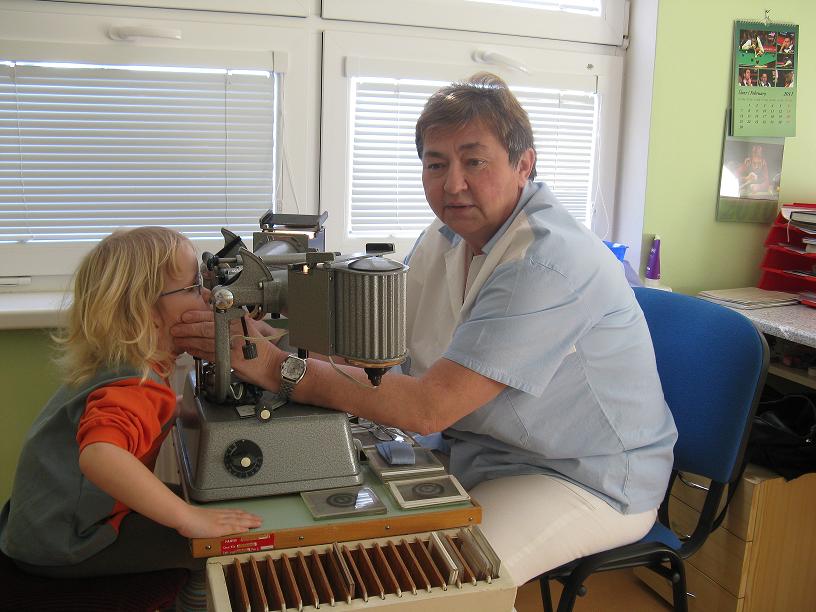 Cvičení na přístrojích – ortoptická cvičebna třídy Delfínků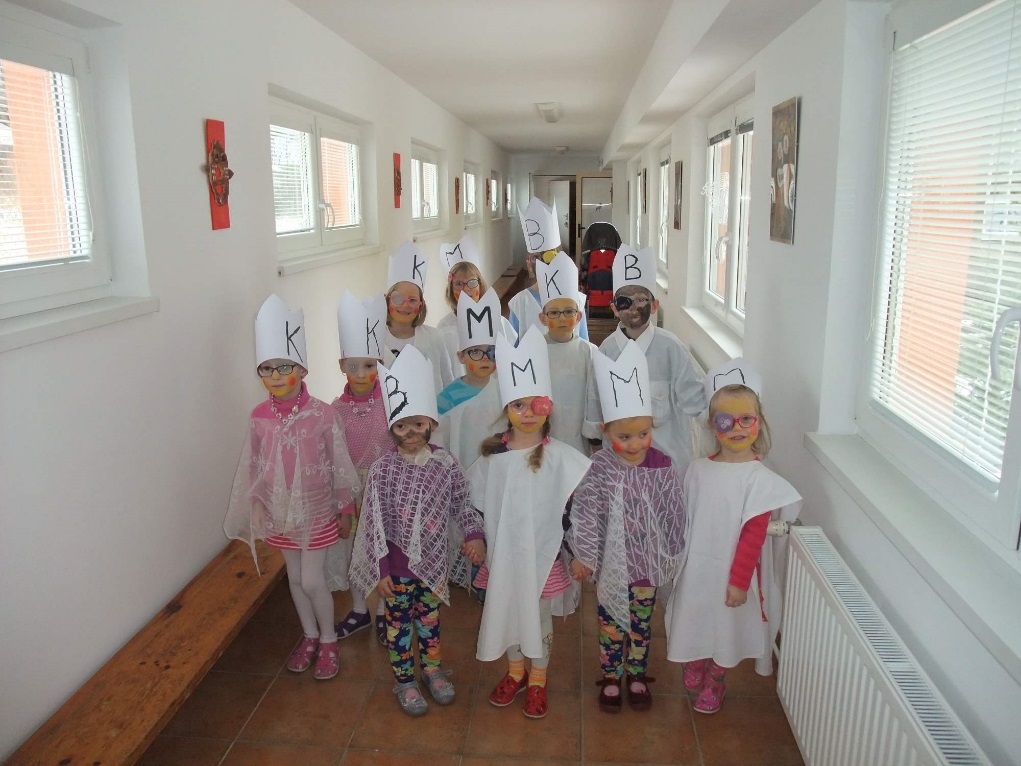 Delfínci putují po MŠ s Tříkrálovým poselstvím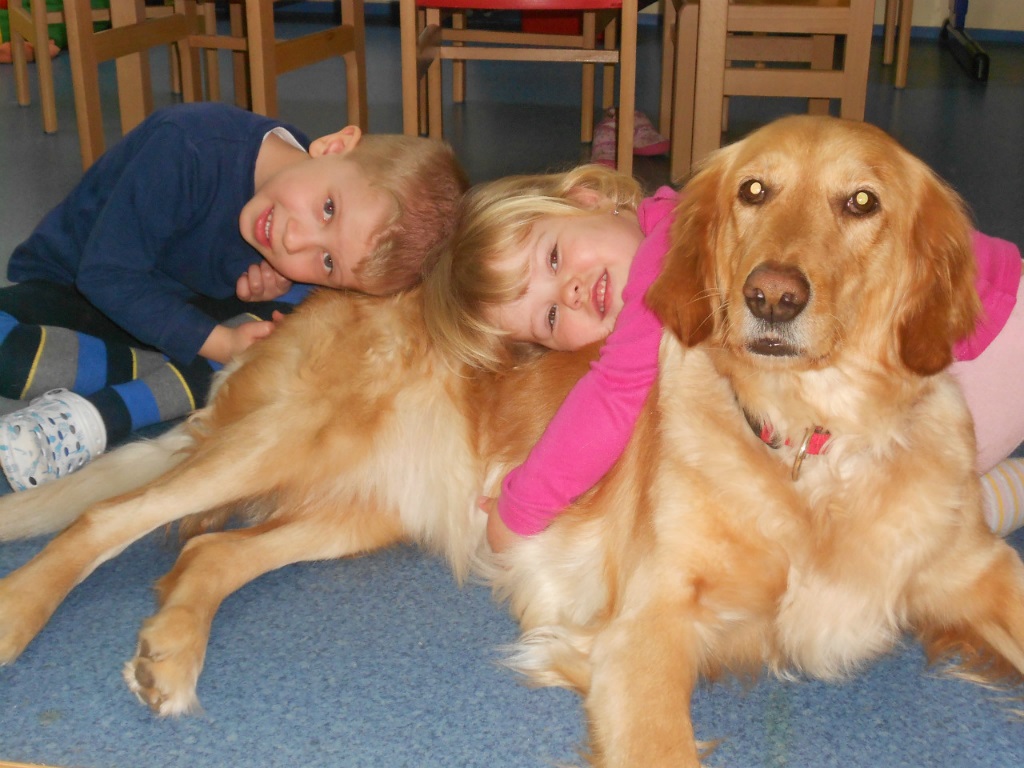 Canisterapie ve třídě Želviček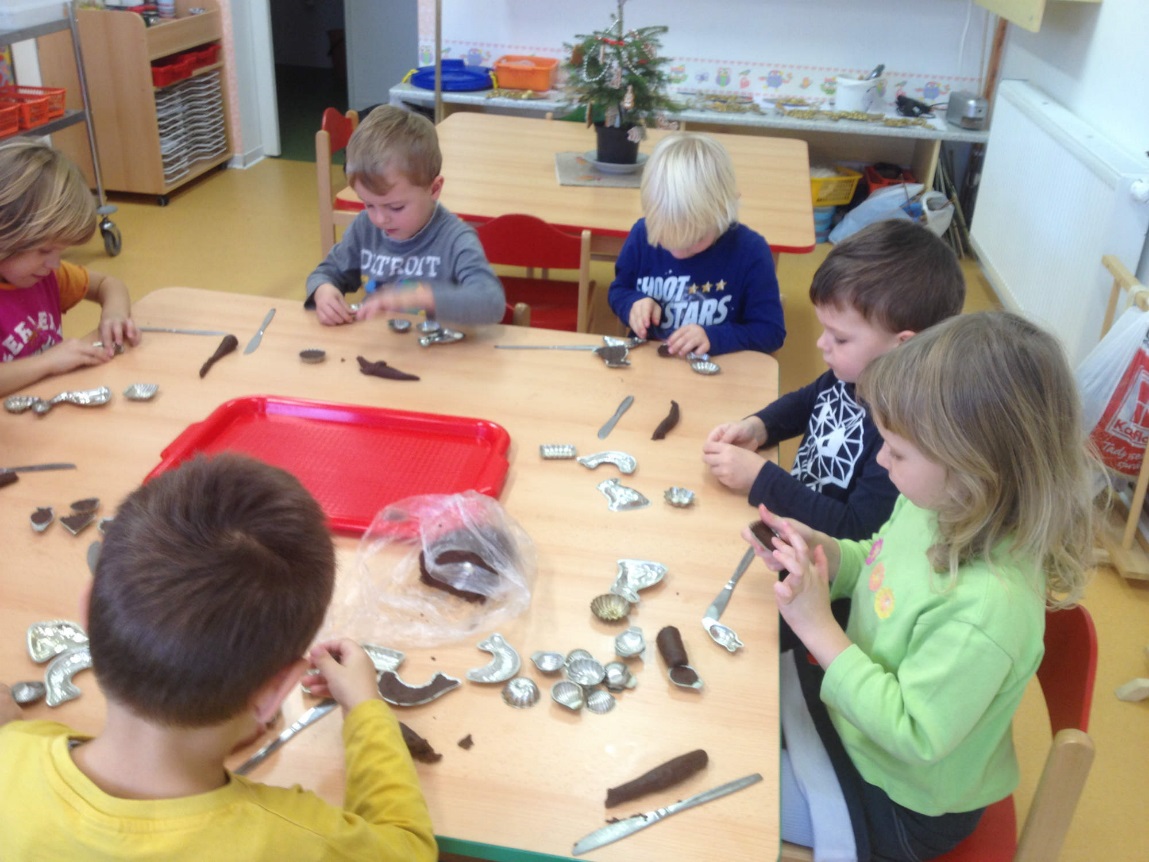 Vánoční pečení u Papoušků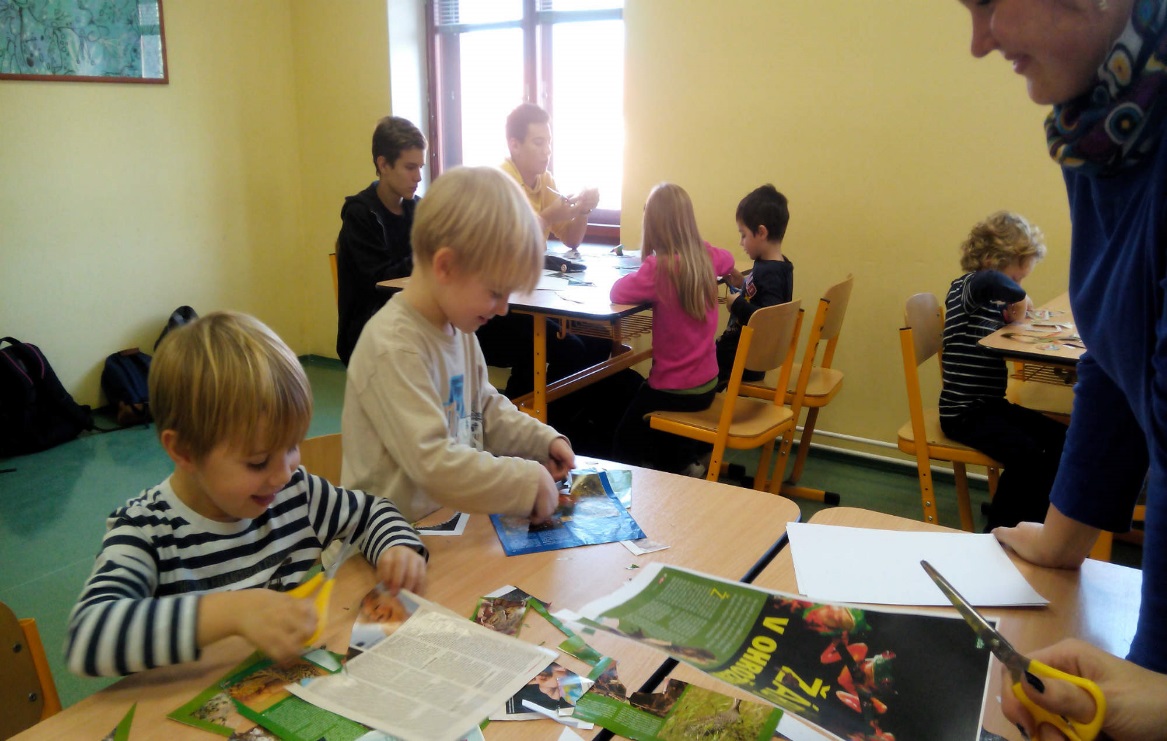 Výtvarné tvoření Rybiček na Gymnáziu Fr.Palackého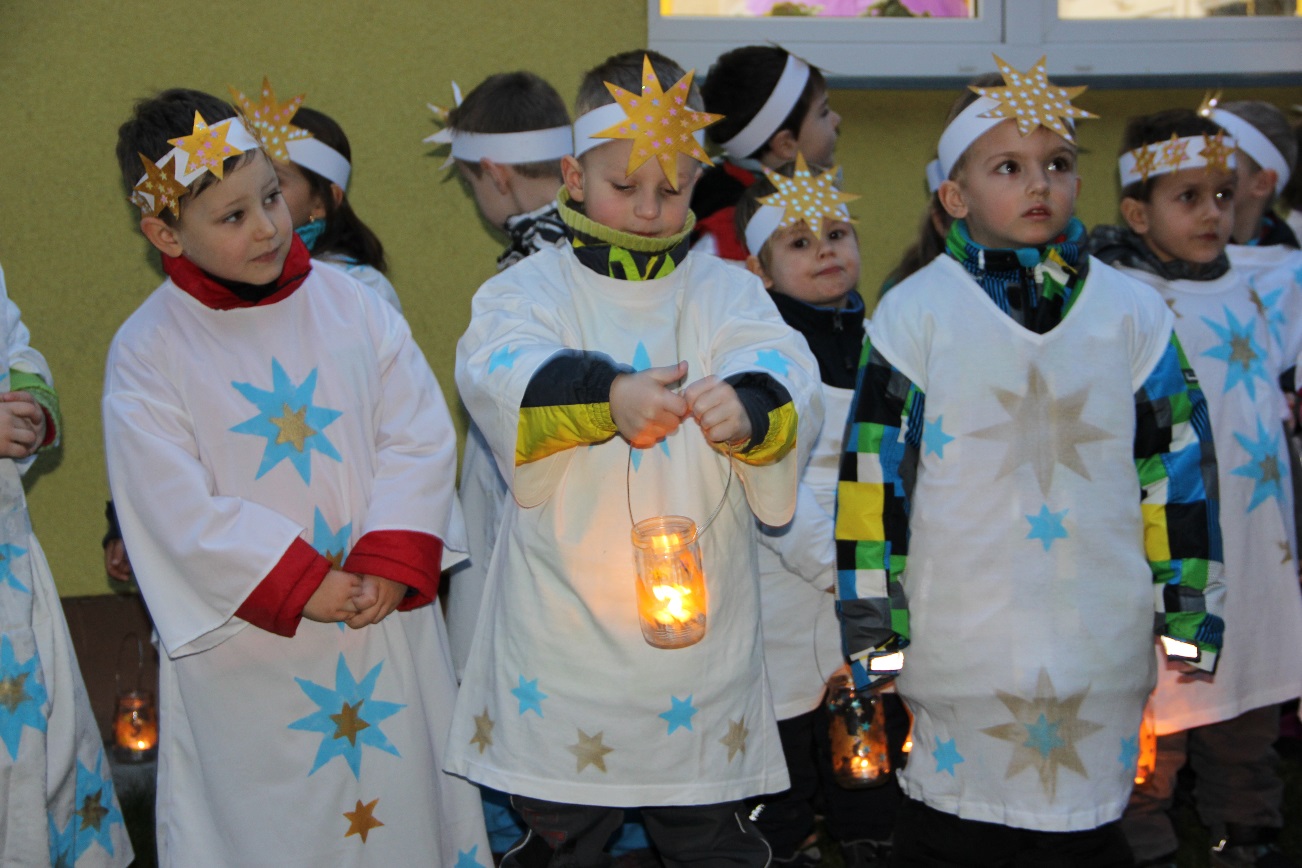 Andělské zpívání Sluníček pro rodiče